ROTINA SEMANAL DO TRABALHO PEDAGÓGICO - Atividades Remotas-Data: 15/02 a 19/02 de 2021Turma:Etapa 1-A        Prof.Guterman Willian Machado- E.E.E.I. “Emily de Oliveira Silva”Não se esqueçam de registrar as atividades com fotos ou vídeos e enviar para o professor. 3° ROTINASEGUNDA-FEIRA 15TERÇA-FEIRA 16QUARTA-FEIRA 17QUINTA-FEIRA 18 SEXTA-FEIRA 19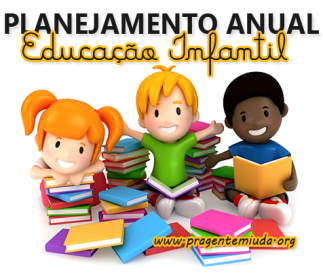 HORA DA LEITURA: A CANÇÃO DOS PÁSSAROS.(O LIVRO SERÁ ENCAMINHADO EM PDF PELO GRUPO DO WHATSAPP).SD: IDENTIDADE- VOCÊ É MENINA OU MENINO?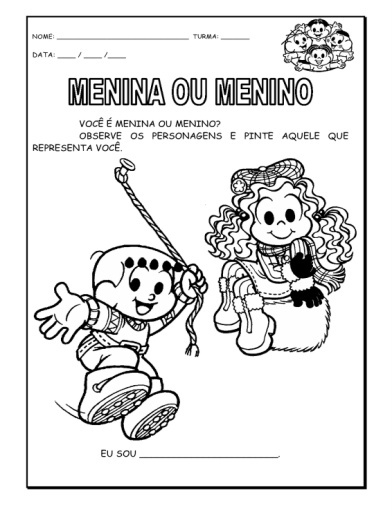 Aula de ED. FÍSICA (Prof.ªGleysse e Fabrício).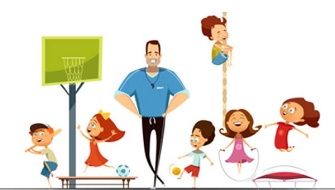 HORA DA LEITURA: AS CASAS DAS BONECAS DA VÓ MARIA.(O LIVRO SERÁ ENCAMINHADO EM PDF PELO GRUPO DO WHATSAPP).SD: IDENTIDADE- MINHA FAMÍLIA.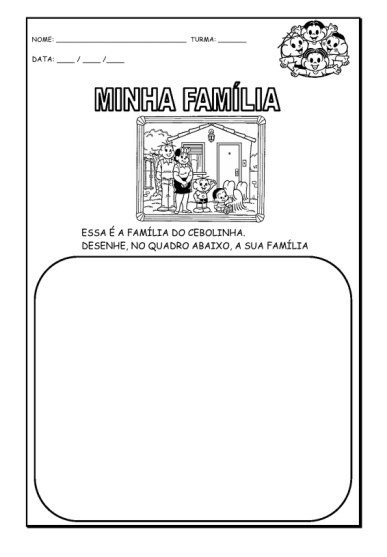 DIA DO BRINQUEDO LIVRE:DEIXE SUA CRIANÇA ESCOLHER UM BRINQUEDO PARA BRINCAR À VONTADE POR UM TEMPINHO, EXPLORANDO-O LIVREMENTE. SE POSSÍVEL, BRINQUE COM ELA. ESSA INTERAÇÃO É FUNDAMENTAL.